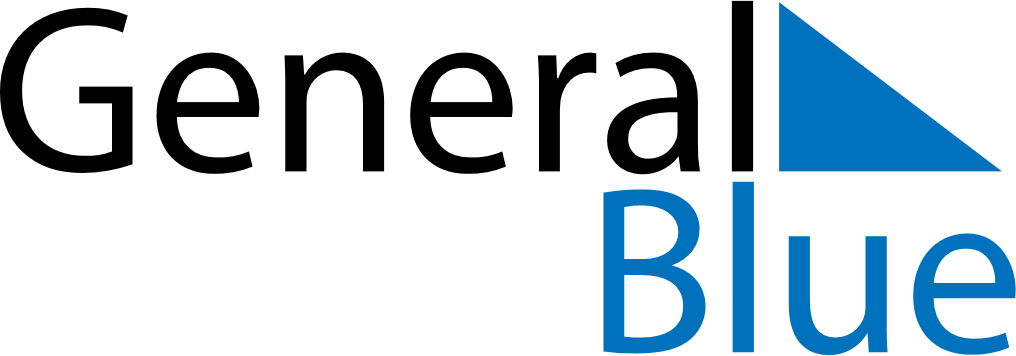 August 2029August 2029August 2029BahamasBahamasMondayTuesdayWednesdayThursdayFridaySaturdaySunday123456789101112Emancipation Day13141516171819202122232425262728293031